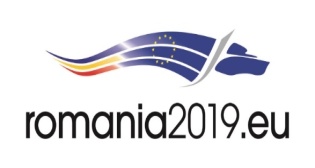 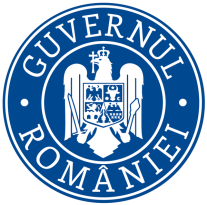 Ministerul MediuluiAgenţia Naţională pentru Protecţia MediuluiDECIZIA ETAPEI DE ÎNCADRARE                                                                   Nr.       din XX.07.2019Ca urmare a solicitării de emitere a acordului de mediu adresate de SC TEHNOREZIDENT SRL repr. de Mitrea Muntean Daniel, cu sediul în comuna Șcheia, strada Humorului, nr. 121, județul Suceava, înregistrată la APM Suceava cu nr. 7227/10.06.2019, în baza Legii nr. 292/2018 privind evaluarea impactului anumitor proiecte publice şi private asupra mediului şi a Ordonanţei de urgenţă a Guvernului nr. 57/2007 privind regimul ariilor naturale protejate, conservarea habitatelor naturale, a florei şi faunei sălbatice, aprobată cu modificări şi completări prin Legea nr. 49/2011, cu modificările şi completările ulterioare,autoritatea competentă pentru protecţia mediului APM Suceava decide, ca urmare a consultărilor desfăşurate în cadrul şedinţei Comisiei de Analiză Tehnică din data de 28.06.2019, că proiectul ”Construire 3 locuințe tip duplex- C1, C2, C3, C4, C5, C6 – (P+E), împrejmuire, branșamente utilități” propus a fi amplasat în comuna Șcheia, satul Sf. Ilie, județul Suceavanu se supune evaluării impactului asupra mediului; nu se supune evaluării adecvate şi nu se supune evaluării impactului asupra corpurilor de apă.   Justificarea prezentei decizii:Motivele pe baza cărora s-a stabilit necesitatea efectuării/neefectuării evaluării impactului asupra mediului sunt următoarele:proiectul se încadrează în prevederile Legii nr. 292/2018 privind evaluarea impactului anumitor proiecte publice şi private asupra mediului, anexa nr. 2, pct. 10, lit.b, “proiecte de dezvoltare urbană, inclusiv construcția centrelor comerciale și a parcărilor auto publice“ prin aplicarea criteriilor din anexa nr.3 la Legea 292/2018, s-au constatat următoarele:1.Caracteristicile proiectului:dimensiunea şi concepţia întregului proiect Situația existentă: 	Pe amplasamentul studiat se dorește construirea a 3 locuințe tip duplex cu un regim de înălțime P+E pe un teren în suprafață de 1496 mp, din care suprafața construită conform prezentului proiect va fi de 397,89 mp.Lucrări proiectate: Caracteristicile principale ale construcției proiectate:număr de locuințe:         3 regimul de înălțime        P+Esuprafața construită        397.89 mpsuprafața / duplex:         132,63 mp          Indicatori urbanistici:POT propus  26,59 %                     CUT propus  0,50Duplexurile proiectate au fost dimensionate pe baza cerintelor impuse prin tema de proiectare si functiunile sunt distribuite in 2 locuinte identice dupa cum urmeaza parter: camera de zi, bucătărie, hol, baieetaj: 3 dormitoare, hol și baieAlimentarea cu apă a locuințelor se va face de la rețeaua de apă existentă.Apele uzate menajere provenite de la grupurile sanitare și bucătării prin instalația interioară de canalizare vor fi evacuate la rețeaua de canalizare existentă.Alimentarea cu energie electrică se va realiza de la rețeaua existentă în zonă.Încălzirea spațiilor se va realiza prin montarea de centrale termice murale individuale cu funcționare pe gaze naturale.Accesul auto și pietonal la teren se propune a se realiza din drumul privat din partea de sud.Se vor asigura accese pentru intervenţii în caz de urgență (asigurându-se astfel accesul rapid și lesnicios al mijloacelor de intervenție: pompieri, salvare, mașinile de curățenie, etc.).cumularea cu alte proiecte existente şi/sau aprobate - nu este cazul;utilizarea resurselor naturale, în special a solului, a terenurilor, a apei şi a biodiversităţii - utilizare teren în suprafaţă mică;cantitatea şi tipurile de deşeuri generate:       În faza de execuțieDeșeurile rezultate din procesul de construire cuprind resturi inerte precum: pământ din excavații, moloz, pietriș, material lemnos și resturi metalice, ambalaje hârtie, etc.Aceste deșeuri  vor fi colectate în containere specifice de unul dintre operatorii locali specializați în salubritate.  În faza de funcționareDeșeurile  menajere  rezultate de la ansamblul de locuințe se  vor  depozita  în  europubele  amplasate  pe o platformă betonată în cadrul incintei de unde vor fi evacuate periodic de firme specializate în salubritate, cu care s-a încheiat un contract prealabil. Depozitarea deseurilor reciclabile se va face în containere și recipiente folosite pentru colectarea selectivă a diferitelor tipuri de deșeuri inscripționate cu denumirea deșeurilor și marcate în diferite culori prin vopsire sau folii și adezive, conform Ord. MMGA nr. 1281/2005poluarea şi alte efecte negative - nu este cazulriscurile de accidente majore şi/sau dezastre relevante pentru proiectul în cauză, inclusiv cele cauzate de schimbările climatice, conform informaţiilor ştiinţifice - nu este cazul;riscurile pentru sănătatea umană - nu este cazul.Amplasarea proiectuluiutilizarea actuală şi aprobată a terenuluiConform certificatului de urbanism nr. 318/28.05.2019 eliberat de primăria comunei Șcheia, terenul este situat în intravilanul comunei Șcheia şi este proprietatea SC TEHNOREZIDENT SRL conform extras CF nr. 29295 din 22.05.2019.Folosința actuală a imobilui este teren arabil. Destinația terenului conform PUG (UTR9) - zonă mixtă-dotări, prestări servicii, mică industrie și locuințe. bogăţia, disponibilitatea, calitatea şi capacitatea de regenerare relative ale resurselor naturale, inclusiv solul, terenurile, apa şi biodiversitatea, din zonă şi din subteranul acesteia - nu este cazul;capacitatea de absorbţie a mediului natural, acordându-se o atenţie specială următoarelor zone:zonele umede, zone riverane, guri ale râurilor - nu este cazul;zonele costiere şi mediul marin - nu este cazul;zonele montane şi forestiere - nu este cazul;arii naturale protejate de interes naţional - nu este cazul;zone clasificate sau protejate conform legislaţiei în vigoare: situri Natura 2000 desemnate în conformitate cu legislaţia privind regimul ariilor naturale protejate, conservarea habitatelor naturale, a florei şi faunei sălbatice; zonele prevăzute de legislaţia privind aprobarea Planului de amenajare a teritoriului naţional - Secţiunea a IlI-a zone protejate; zonele de protecţie instituite conform legislaţiei din domeniul apelor, precum şi a celei privind caracterul şi mărimea zonei de protecţie sanitară şi hidrogeologică - nu este cazul;zonele în care au existat deja cazuri de nerespectare a standardelor de calitate a mediului prevăzute de legislaţia naţională şi la nivelul Uniunii Europene şi relevante pentru proiect sau în care se consideră că există astfel de cazuri - nu este cazul;zonele cu o densitate mare a populaţiei - nu este cazul;peisaje şi situri importante din punct de vedere istoric, cultural sau arheologic - nu este cazul.Tipurile şi caracteristicile impactului potenţialimportanţa şi extinderea spaţială a impactului: aria geografică şi numărul persoanelor afectate - impact nesemnificativ, local, în perioada de realizare a lucrărilor;natura impactului - direct şi temporar, în perioada de realizare a lucrărilor;natura transfrontieră a impactului - nu este cazul;intensitatea şi complexitatea impactului - în perioada de execuţie a proiectului impact nesemnificativ;probabilitatea impactului – redusă;debutul, durata, frecvenţa şi reversibilitatea impactului - impactul asupra factorilor de mediu va debuta odată cu începerea lucrărilor, impact reversibil, numai pe perioada realizării lucrărilor de construire;cumularea impactului cu impactul altor proiecte existente şi/sau aprobate - nu este cazul;posibilitatea de reducere efectivă a impactului - prin aplicarea condiţiilor de realizare a proiectului.Motivele pe baza cărora s-a stabilit necesitatea efectuării/neefectuării evaluării adecvate sunt următoarele:- proiectul propus nu intră sub incidenţa art. 28 din O.U.G. nr. 57/2007 privind regimul ariilor naturale protejate, conservarea habitatelor naturale, a florei şi faunei sălbatice, cu modificările şi completările ulterioare, deoarece amplasamentul proiectului nu se suprapune cu nicio arie naturală protejată de interes comunitar.Motivele pe baza cărora s-a stabilit necesitatea efectuării/neefectuării evaluării impactului asupra corpurilor de apă în conformitate cu decizia justificată privind necesitatea elaborării studiului de evaluare a impactului asupra corpurilor de apă, după caz:- proiectul propus nu intră sub incidenţa prevederilor art. 48 şi 54 din Legea apelor nr. 107/1996, cu modificările şi completările ulterioare.Întrucât s-a decis că evaluarea impactului asupra mediului nu este necesară pentru proiectul cucaracteristicile prezentate anterior, se impun următoarele condiţii de realizare a proiectului pentru evitarea sau prevenirea eventualelor efecte negative semnificative asupra mediului:1. Se vor respecta prevederile OUG nr. 195/2005 privind protecţia mediului, cu modificările şi completările ulterioare.Se vor obţine avizele precizate în certificatul de urbanism şi se vor respecta condiţiile din acestea şi din documentaţia tehnică depusă.Deșeurile produse vor fi stocate temporar selectiv în spații special amenajate; se interzice abandonarea /stocarea deşeurilor în afara spatiilor amenajate în acest scop; deșeurile de construcţii se vor depozita la locul stabilit de primăria Șcheia, iar deşeurile reciclabile se vor valorifica prin agenţi economici autorizaţi.Transportul deşeurilor periculoase/ nepericuloase va fi efectuat numai de către firme autorizate conform HG nr. 1061/2008 privind transportul deşeurilor periculoase şi nepericuloase pe teritoriul României.Implementarea tuturor măsurilor de protecţie a factorilor de mediu propuse prin proiect și descrise în documentaţia care a stat la baza emiterii acestei decizii.Pe parcursul execuţiei lucrărilor se vor lua toate măsurile pentru prevenirea poluărilor accidentale. Se impune refacerea terenurilor afectate de lucrări la starea iniţială.Titularul va informa în scris autoritatea publică competentă pentru protecţia mediului ori de câte ori există o schimbare de fond a datelor care au stat la baza eliberării prezentei decizii.Nerespectarea prevederilor prezentei decizii atrage suspendarea sau anularea acesteia, după caz, în conformitate cu prevederile legale.    Prezenta decizie este valabilă pe toată perioada de realizare a proiectului, iar în situaţia în care intervin elemente noi, necunoscute la data emiterii prezentei decizii, sau se modifică condiţiile care au stat la baza emiterii acesteia, titularul proiectului are obligaţia de a notifica autoritatea competentă emitentă.       Orice persoană care face parte din publicul interesat şi care se consideră vătămată într-un drept al său ori într-un interes legitim se poate adresa instanţei de contencios administrativ competente pentru a ataca, din punct de vedere procedural sau substanţial, actele, deciziile ori omisiunile autorităţii publice competente care fac obiectul participării publicului, inclusiv aprobarea de dezvoltare, potrivit prevederilor Legii contenciosului administrativ nr. 554/2004, cu modificările şi completările ulterioare.       Se poate adresa instanţei de contencios administrativ competente şi orice organizaţie neguvernamentală care îndeplineşte condiţiile prevăzute la art. 2 din Legea nr. 292/2018 privind evaluarea impactului anumitor proiecte publice şi private asupra mediului, considerându-se că acestea sunt vătămate într-un drept al lor sau într-un interes legitim.       Actele sau omisiunile autorităţii publice competente care fac obiectul participării publicului se atacă în instanţă odată cu decizia etapei de încadrare, cu acordul de mediu ori, după caz, cu decizia de respingere a solicitării de emitere a acordului de mediu, respectiv cu aprobarea de dezvoltare sau, după caz, cu decizia de respingere a solicitării aprobării de dezvoltare.       Înainte de a se adresa instanţei de contencios administrativ competente, persoanele prevăzute la art. 21 din Legea nr. 292/2018 privind evaluarea impactului anumitor proiecte publice şi private asupra mediului au obligaţia să solicite autorităţii publice emitente a deciziei prevăzute la art. 21 alin. (3) sau autorităţii ierarhic superioare revocarea, în tot sau în parte, a respectivei decizii. Solicitarea trebuie înregistrată în termen de 30 de zile de la data aducerii la cunoştinţa publicului a deciziei.       Autoritatea publică emitentă are obligaţia de a răspunde la plângerea prealabilă prevăzută la art. 22 alin. (1) în termen de 30 de zile de la data înregistrării acesteia la acea autoritate.       Procedura de soluţionare a plângerii prealabile prevăzută la art. 22 alin. (1) este gratuită şi trebuie să fie echitabilă, rapidă şi corectă.        Prezenta decizie poate fi contestată în conformitate cu prevederile Legii nr. 292/2018 privind evaluarea impactului anumitor proiecte publice şi private asupra mediului şi ale Legii nr. 554/2004, cu modificările şi completările ulterioare.                                                          DIRECTOR   EXECUTIV,AGENŢIA PENTRU PROTECŢIA MEDIULUI SUCEAVA             Şef Serviciu  Avize, Acorduri, Autorizaţii,              Întocmit,Şef ServiciuCalitatea Factorilor de Mediu,
